kLASA: 555-01/21-01/01uRBROJ: 2198/28-02-21-1Privlaka, 30. studenog 2021.g.Na temelju članka 48. Zakona o lokalnoj i područnoj (regionalnoj) samoupravi („Narodne novine“ broj  33/01, 60/01, 129/05, 109/07, 125/08, 36/09, 36/09, 150/11, 144/12, 19/13, 137/15, 123/17, 98/19) i članka 46. Statuta Općine Privlaka („Službeni glasnik Zadarske županije” broj 05/18, 07/21), Općinski načelnik Općine Privlaka donosiO D L U K U o isplati jednokratne novčane pomoći povodom božićnih blagdana u 2021. godini Članak 1.Korisnicima Centra za socijalnu skrb koji ostvaruju pravo na zajamčenu minimalnu naknadu ili pravo na osobnu invalidninu ili pravo na doplatak za pomoć i njegu, a imaju prebivalište na području Općine Privlaka najmanje 5 godina i umirovljenicima koji imaju prebivalište na području Općine Privlaka najmanje 5 godina, a čija ukupna primanja po osnovi svih tuzemnih i inozemnih mirovina koje primaju ne prelaze 1.600,00 kuna isplatiti će se jednokratna novčana pomoć povodom božićnih blagdana u 2021. godini.Jednokratna novčana pomoć isplatiti će se u iznosu od 500,00 kuna.Iznos iz stavka 2. ovog članka predviđen za isplatu može se povećati ovisno o broju zaprimljenih valjanih zahtjeva u skladu s trenutnim proračunskim mogućnostima Općine Privlaka, a o čemu će se donijeti posebna odluka po isteku roka za podnošenje i ocjenu pristiglih zahtjeva.Članak 2.Osobe iz članka 1. ove Odluke dužne su radi ostvarenja prava na isplatu jednokratne novčane pomoći povodom božićnih blagdana podnijeti zahtjev najkasnije do 13. prosinca 2021.godine putem obrasca koji je sastavni dio ove Odluke te uz zahtjev dostaviti:-korisnik Centra za socijalnu skrb : presliku rješenja Centra za socijalnu skrb, presliku osobne iskaznice -umirovljenik : presliku odreska od mirovine za prethodni mjesec/obavijest banke o mirovinskim primanjima za prethodni mjesec, presliku osobne iskazniceSve poslove u svezi sa zaprimanjem i obradom zahtjeva obavljati će Jedinstveni upravni odjel Općine Privlaka te će po obradi zahtjeva isto dostaviti Načelniku radi donošenja konačne Odluke o dodjeli i visini pomoći.Članak 3.Jednokratna novčana pomoć iz članka 1. isplaćivati će se po donošenju konačne odluke iz članka 2. ove Odluke u gotovini u zgradi općinske uprave.Članak 4.Ova Odluka stupa na snagu odmah, a objaviti će se na web stranici Općine Privlaka www.privlaka.hr.NAČELNIKGašpar Begonja, dipl.ing.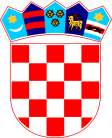 REPUBLIKA HRVATSKAZADARSKA ŽUPANIJAREPUBLIKA HRVATSKAZADARSKA ŽUPANIJA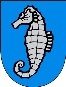 OPĆINA PRIVLAKAOPĆINSKI NAČELNIKIvana Pavla II 4623233 PRIVLAKA